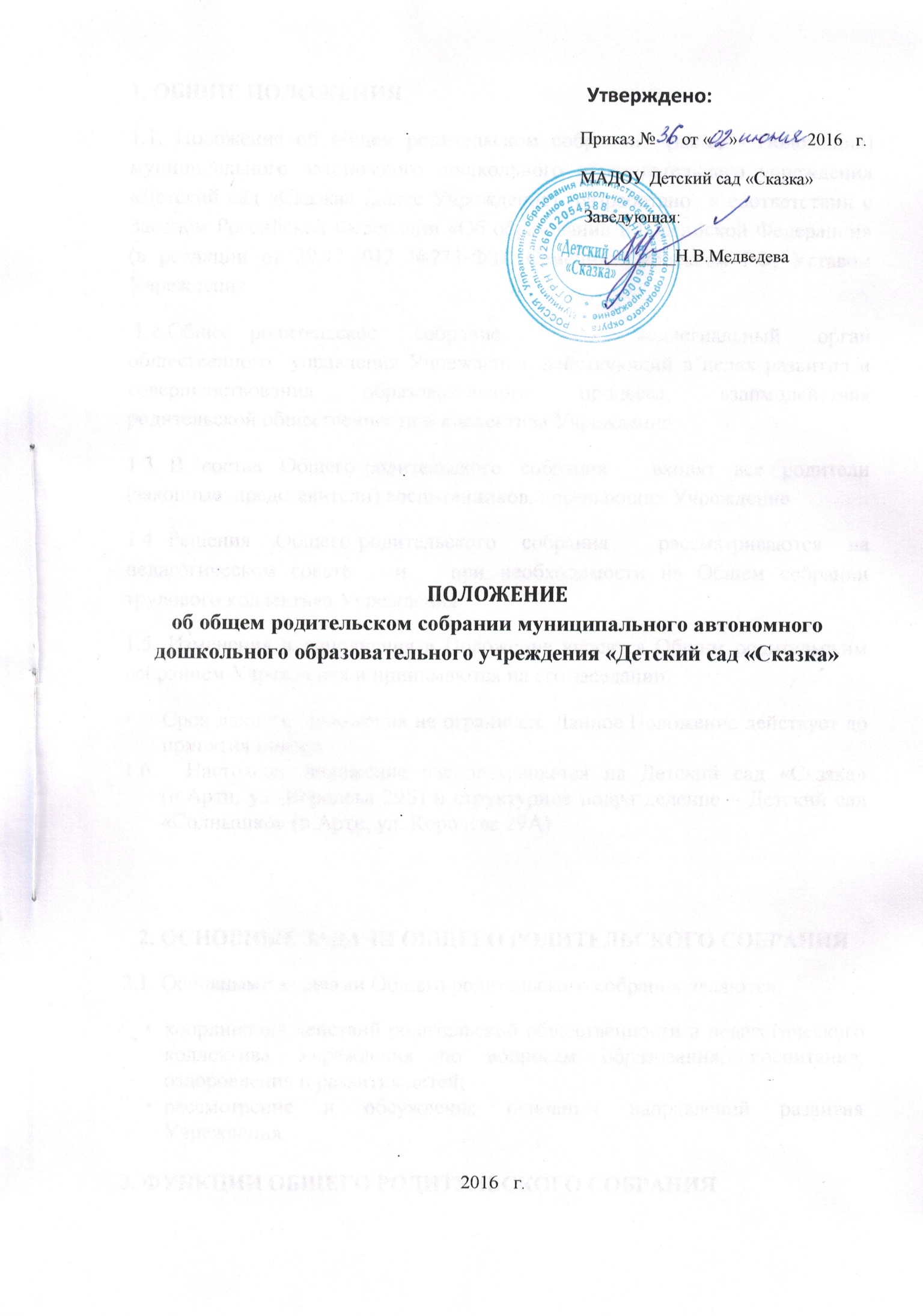 1. Общие положения1.1. Положение об общем родительском собрании  (далее - Положение) муниципального автономного дошкольного образовательного учреждения  «Детский сад «Сказка» (далее Учреждение)  разработано  в соответствии с Законом Российской Федерации «Об образовании в Российской Федерации» (в редакции от 29.12.2012 №273-ФЗ), Семейным кодексом РФ, Уставом Учреждения. 1.2.Общее родительское  собрание     -  коллегиальный  орган  общественного  управления Учреждения, действующий в целях развития и совершенствования образовательного процесса, взаимодействия родительской общественности и коллектива Учреждения.1.3. В  состав  Общего родительского  собрания     входят  все  родители  (законные  представители) воспитанников, посещающих Учреждение.1.4. Решения   Общего родительского   собрания      рассматриваются   на  педагогическом совете   и   при необходимости на Общем собрании трудового коллектива Учреждения.1.5. Изменения и дополнения в Положение вносятся Общим родительским собранием Учреждения и принимаются на его заседании.Срок данного Положения не ограничен. Данное Положение действует до принятия нового.1.6.  Настоящее положение распространяется на Детский сад «Сказка» (п.Арти, ул. Королева 29Б) и структурное подразделение – Детский сад «Солнышко» (п.Арти, ул. Королева 29А)2. Основные задачи Общего родительского собрания2.1. Основными задачами Общего родительского собрания являются:координация действий родительской общественности и педагогического коллектива Учреждения по вопросам образования, воспитания, оздоровления и развития детей;рассмотрение и обсуждение основных направлений развития Учреждения.3. Функции Общего родительского собрания3.1. Общее родительское собрание Учреждения:выбирает представителей в Родительский комитет Учреждения;знакомится с Уставом и другими локальными актами Учреждения, касающимися взаимодействия с родительской  общественностью,  поручает  Родительскому комитету  решение вопросов о внесении в них необходимых изменений и дополнений;изучает основные направления   образовательной, оздоровительной   и воспитательной деятельности в Учреждении (группе), вносит предложения по их совершенствованию;заслушивает вопросы, касающиеся     содержания, форм и методов образовательного процесса, планирования педагогической деятельности Учреждения (группы);обсуждает проблемы организации дополнительных платных услуг воспитанникам в Учреждении (группе);заслушивает   информацию   руководителя,   педагогических,   медицинских   работников   о состоянии здоровья детей, ходе реализации образовательной программы, результатах подготовки детей к школе, итогах учебного года;решает вопросы оказания помощи воспитателям группы в работе с неблагополучными семьями;вносит предложения по совершенствованию образовательного процесса в Учреждении;участвует в планировании и организации совместных с родителями мероприятий в Учреждении - собраний, праздников, субботников, Дней открытых дверей и др.;принимает  решение     об  оказании  посильной  помощи  Учреждению (группе)  в  укреплении материально-технической базы Учреждения  (группы),  благоустройству и ремонту его помещений, детских площадок и территории силами родительской общественности;планирует организацию развлекательных мероприятий с детьми сверх годового плана, обеспечение их подарками к Новому году и другим праздникам;принимает решение об оказании благотворительной помощи, добровольных пожертвований, направленных на развитие Учреждения, совершенствование педагогического процесса в группе4. Права Общего родительского собрания4.1.  Общее родительское собрание имеет право:выбирать Родительский комитет Учреждения;требовать у Родительского комитета выполнение его решений;4.2.  Каждый член Общего родительского собрания имеет право: потребовать обсуждения общим родительским собранием любого вопроса, входящего в его компетенцию, если это предложение поддержит не менее одной трети членов собрания.5. Организация управления Общим родительским собранием5.1. В   состав   общего родительского   собрания   входят   все   родители   (законные   представители) воспитанников Учреждения (группы).5.2. На заседание Общего родительского собрания приглашаются педагогические, медицинские и другие работники Учреждения,  представители  общественных  организаций, учреждений,  родители, представители Учредителя.5.3. Общее Родительское собрание Учреждения ведет заведующий совместно с председателем  Родительского комитета, в группе - воспитатель группы.5.4.  Общее Родительское собрание собирается не реже 2 раз в год, групповое - не реже 1 раза в квартал.5.5. Заседания Общего родительского собрания правомочны, если на них присутствует не менее половины всех родителей (законных представителей) воспитанников Учреждения (группы).5.6. Решение Общего родительского  собрания  принимается открытым  голосованием  и  считается принятым, если за него проголосовало не менее двух третей присутствующих.6. Делопроизводство Общего родительского собрания6.1.  Заседания Общего родительского собрания оформляются протоколом.6.2.  Протокол подписывается председателем и секретарем собрания. Нумерация протоколов ведется от начала календарного года.6.3.  Журнал регистрации протоколов Общего родительского собрания нумеруется постранично, прошнуровывается, скрепляется подписью заведующего  и печатью Учреждения.6.4.  Книга протоколов Общего родительского собрания хранится в делах Учреждения 10 лет.6.5. Тетрадь протоколов групповых родительских собраний хранятся у воспитателей групп с момента комплектования группы до выпуска детей в школу.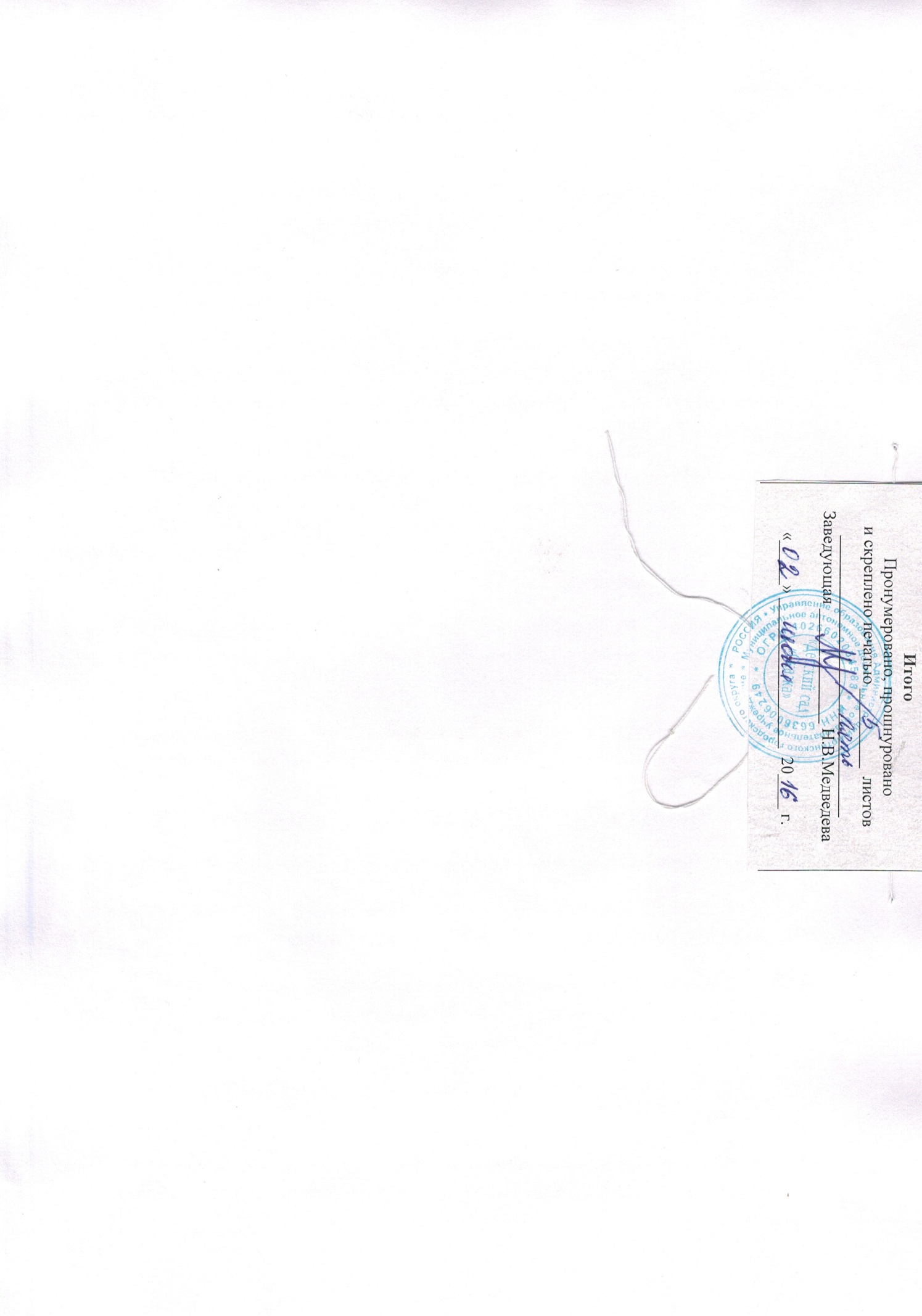 